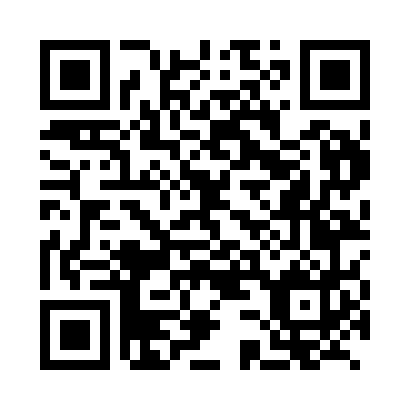 Prayer times for Bilje, SloveniaWed 1 May 2024 - Fri 31 May 2024High Latitude Method: Angle Based RulePrayer Calculation Method: Muslim World LeagueAsar Calculation Method: HanafiPrayer times provided by https://www.salahtimes.comDateDayFajrSunriseDhuhrAsrMaghribIsha1Wed3:515:521:036:048:1410:072Thu3:495:511:026:048:1510:093Fri3:475:491:026:058:1610:114Sat3:445:481:026:068:1710:135Sun3:425:461:026:078:1910:156Mon3:405:451:026:088:2010:177Tue3:385:431:026:088:2110:198Wed3:355:421:026:098:2310:219Thu3:335:411:026:108:2410:2310Fri3:315:391:026:108:2510:2511Sat3:295:381:026:118:2610:2712Sun3:265:371:026:128:2710:2913Mon3:245:361:026:138:2910:3114Tue3:225:341:026:138:3010:3315Wed3:205:331:026:148:3110:3516Thu3:185:321:026:158:3210:3717Fri3:165:311:026:158:3310:3918Sat3:135:301:026:168:3510:4119Sun3:115:291:026:178:3610:4320Mon3:095:281:026:178:3710:4521Tue3:075:271:026:188:3810:4722Wed3:055:261:026:198:3910:4923Thu3:035:251:026:198:4010:5124Fri3:015:241:026:208:4110:5325Sat3:005:231:026:218:4210:5526Sun2:585:231:036:218:4310:5727Mon2:565:221:036:228:4410:5928Tue2:545:211:036:228:4511:0029Wed2:525:201:036:238:4611:0230Thu2:515:201:036:248:4711:0431Fri2:495:191:036:248:4811:06